Contrato de Prestación de Servicios de Transportación Privada de Pasajeros que celebran por una parte ______________________________ ____________________ a quien en lo sucesivo se le denominará “El Cliente”, y por la otra “Transportes Sabra S.A. de C.V” a quien en lo sucesivo se le denominará “El Prestador”, a quienes de manera conjnta se les denominará “Las Partes”. Al tenor de las siguientes declaraciones y cláusulas:D E C L A R A C I O N E SI. “El Cliente” declara que ser una persona (física/moral), con Registro Federal de Contribuyentes _________________________, y tener su domicilio en _________________________________________________________________, así mismo declara que recibió de “EL Prestador” de manera previa, la información necesaria, precisa y detallada sobre las condiciones de la prestación del servicio objeto del presente contrato.II. “El Prestador” declara ser una persona moral con domicilio en Avenida Ocampo No. 1656, Interior 4, Zona Centro-Este, Tijuana, Baja California C.P.22000, así mismo manifiesta que cuenta con la infraestructura, elementos propios y personal capacitado para cumplir con sus obligaciones, conforme a lo establecido en el presente contrato.III. “El Prestador” manifiesta que es propietario del vehículo ____________________________, marca _______________________, modelo___________, color _______________ y con número de placas ____________, el cual se encuentra en buen estado de funcionamiento mecánico y conservación de carrocería, pintura y accesorios, sin mayor desgaste que el producido por el uso normal y ordinario.C L Á U S U L A SPRIMERA. OBJETO.- “Las Partes” manifiestan su voluntad para celebrar el presente contrato de prestación de servicios de transportación privada de pasajeros a fin de que “El Prestador” ofrezca los servicios, que se detallan en el Anexo de este contrato, previo pago del “El Cliente” del precio cierto y servicio determinado.SEGUNDA. PRECIO.- “Las Partes” manifiestan su conformidad en que el precio total a pagar por “El Cliente” como contraprestación del Servicios de transportación es la cantidad que por cada concepto se indica en el Anexo de este Contrato. El importe señalado en el Anexo, contempla todas las cantidades y conceptos referentes al Servicio de transportación privado, por lo que “El Prestador” se obliga a respetar en todo momento dicho costo sin poder cobrar otra cantidad o condicionar la prestación del servicio contratado a la adquisición de otro servicio no requerido por “El Cliente”. TERCERA. FORMA DE PAGO.- “Las Partes” acuerdan que el monto de la cantidad de la contraprestación por el uso del bien que “El Cliente” pagará a “El Prestador” deberá ser en los términos y condiciones acordadas pudiendo ser: a) Al contado: en un solo pago la totalidad del costo de los servicios por medio de transferencia bancaria, depósito bancario a la cuenta bancaria _______________________, del Banco _________________________, clave interbancaria ___________________ a nombre de “Transportes Sabra S.A. de C.V.” tarjeta de crédito, tarjeta de débito, en moneda nacional, sin menos cabo de poderlo hacer en moneda extranjera al tipo de cambio publicado en el Diario Oficial de la Federación al día en que el pago se efectúe.  b) A plazos: “El Cliente” podrá previo acuerdo con “El Prestador” pagar en parcialidades, a partir de un anticipo del Total pactado el cual solo garantiza el apartado de la fecha que quede reservada para los servicios de transportación, en lo subsecuente “El Prestador” deberá estipular el anticipo en el Anexo como parte integrante del presente contrato, así como los montos parciales y fechas a pagar, teniendo “El Cliente” 5 (cinco) días antes de la fecha de los servicios contratados para liquidador totalmente, en caso contrario, acuerdan “Las Partes” que se entenderá como desistimiento de “El Cliente” de su intención de contratar los servicios de transportación, dando derecho a “El Prestador” para dar por terminado unilateralmente el contrato. En este evento, “El Cliente” pagará a “El Prestador” a título de multa el equivalente al valor de los anticipos, para lo cual autoriza a “El Prestador” a retener y hacer suyo el anticipo ya recibido. En cualquier caso, “El Prestador” se obliga a emitir y entregar a “El Cliente” la factura correspondiente, que ampare los cobros realizados por la prestación de los servicios de transportación proporcionados.CUARTA. CANCELACIÓN DE LOS SERVICIOS.- “El Prestador” procederá a realizar la devolución de los anticipos si “El Cliente” solicitare la cancelación por escrito de los servicios de transportación por lo menos con 30 (treinta) días de anticipación a la fecha reservada de los servicios, la devolución procederá en el caso de que la fecha reservada sea dentro de los meses de temporada baja (octubre-marzo), en ese caso podrá proceder la devolución del dinero en su totalidad o el cambio de fecha sujeta a disponibilidad. Si la cancelación de un servicio contratado en temporada baja por parte de “El Cliente” es menor a 30 (treinta) días de la fecha del servicio no podrá realizarse la devolución de anticipos ni realizar la reasignación de fecha por lo que no será posible realizar la devolución alguna de los pagos.QUINTA. DEPÓSITO EN GARANTÍA.- “El Cliente” entrega a “El Prestador” por concepto de garantía en caso de algún daño al transporte para lo cual se emitirá un recibo de la garantía que será devuelto al regreso, en caso de no haber ocurrido algún daño al transporte. “Las partes” acuerdan que la garantía no podrá destinarse para cubrir el pago de alguna parcialidad, horas extras o cargos extras en las que se incurra durante los servicios, el destino de la garantía se empleará solo para cubrir los eventuales daños ocasionados a la unidad que sirva para la transportación.SEXTA. “El Prestador” se obliga a: a) Proporcionar la información necesaria que sea solicitada por “El Cliente” en relación con sus servicios y el presente contrato.b) Cumplir con el itinerario exacto de trasportación privada con la ruta especificada conforme a los servicios especificados en el Anexo del presente contrato.c) Entregar a “El Cliente” los boletos, entradas, accesos contratados por medio de “El Prestador” con un tercero, o en su caso “El Prestador” le indicará a “El Cliente” el nombre del responsable que le indicará como accesar a los sitios contratados.d) Dar mantenimiento indispensable a la unidad de transportación.f) Auxiliar a “El Cliente” a conseguir los servicios que den seguimiento a su emergencia.g) Indemnizar a “El Cliente” cuando el servicio de transportación no sea prestado por causas imputables a “El Prestador”, para lo cual deberá de reintegrarle las cantidades que “El Cliente” haya pagado, o a elección de “El Cliente”, deberá conseguirle de forma inmediata los servicios con las mismas especificaciones a las pactadas en el presente contrato.h) Durante los servicios realizar parada al baño o algún otro lugar dentro de la ruta establecida, con una anticipación solicita por “El Cliente”, de 20 minutos por lo menos de tiempo suficiente.i) Cubrir los gastos de gasolina, casetas y manutención del medio del vehículo.h) Brindar la puntualidad del viaje, con un operador con Licencia de chofer necesaria, con el vehículo limpio y a cubrir los gastos del operador que se encuentra incluidos en la contraprestación fijada del servicio, cubriendo los gastos de diesel, casetas.SÉPTIMA. “El Cliente” se obliga a:a) Presentar un itinerario detallado de los servicios que solicita a “El Prestador”, describiendo todas las actividades y trayecto para los cuales servirá la unidad de transporte rentada, de no presentar un itinerario por escrito, será responsabilidad de “El Cliente” cualquier inconveniente que esto ocasione.b) Notificar a “El Prestador” algún cambio en la ruta previamente establecida, para que éste último la autorice si es posible realizarlo o si ello implicará algún costo extraordinario. En caso de cualquier cambio el conductor se sujetará a la autorización que “El Prestador” le indique.c) Cumplir con lo establecido en el presente contrato.d) Proporcionar a “El Prestador” datos veraces y correctos sobre la edad y nombre de los pasajeros. La información deberá proporcionarse de manera completa.e) Respetar los reglamentos, reglas o condiciones establecidas en las instalaciones a visitar por los prestadores de servicios contratados por intermediación de “El Prestador”.f) Cuidar el medio de transporte de “El Prestador” sin ocasionar algún daño material físico en su interior o exterior por alguno de los pasajeros, por lo que “El Cliente” se deberá hacer responsable para lo cual entrega la garantía mencionada en la cláusula quinta del presente contrato.g) Reparación total del daño a la unidad de transporte ocasionado por “El Cliente” imprudencial o intencionalmente.h) Asegurarse que los menores de edad viajen con sus padres o quien ejerza la patria potestad, de no viajar alguno de ellos con el menor, “El Cliente” deberá entregar la autorización por escrito de quienes la ejerzan la patria potestad debiendo viajar el menor siempre con algún adulto.i) Cumplir él y los pasajeros con el horario establecido para que no exista demora en el itinerario que genere cargo extraordinario por hora.h) Responsabilizarse de los artículos de valor olvidados o extraviados durante y después de los servicios prestados, por lo que deberá en todo momento acompañarle en su recorrido y no descuidar sus pertenencias.j) Cubrir los gastos extraordinarios no contemplados en el presente contrato.OCTAVA. PROHIBICIONES PARA “EL CLIENTE”.- Durante la prestación de servicios de “El Prestador”, se encuentra prohibido a “El Cliente”:a) Fumar a bordo del transporte, tomar bebidas embriagantes, consumir e introducir drogas a bordo, introducir cualquier tipo de arma de fuego o blanca por cualquiera de sus acompañantes. El conductor de percatarse de alguna contravención a lo establecido en el presente inciso comunicará a “El Prestador”, a fin de tomar medidas necesarias con el fin de proteger la integridad de los pasajeros y del personal de “El Prestador”.b) Se prohíbe el acceso a la unidad de transporte de “El Prestador” a el pasajero que se encuentre bajo los efectos del alcohol.c) Que alguno de los pasajeros falte al respeto física o verbalmente al conductor y cualquier personal de “El Prestador”, por ir contrario a la civilidad e integridad de la persona y acompañantes, en este caso “El Prestador” se reserva el derecho de admisión a bordo de la unidad de transporte a quien altere el orden.d)  Que de manera inadecuada se ensucie con bebidas o alimentos el medio de transporte. En caso de vómito se le multará a “El Cliente” por la cantidad de $1,500.00 (Mil quinientos pesos 00/100 M.N.).NOVENA. CASO FORTUITO Y FUERZA MAYOR. Se entiende por caso fortuito o causa de fuerza mayor, aquellos hechos o acontecimientos ajenos a la voluntad de “Las partes”, siempre y cuando, dichos hechos o acontecimientos sean imprevisibles, irresistibles, insuperables, actuales y no provengan de alguna negligencia o provocación de alguna de “Las partes”. No aplicará como caso fortuito enfermedades de ningún tipo que pudiesen presentar alguna de “Las partes”. Cuando los servicios de transportación se imposibiliten a ser prestados y sea del conocimiento general antes de partir del origen por caso fortuito o fuerza mayor, “El cliente” no tendrá́ derecho a la devolución del pago realizado, sólo a que se reasigne en una fecha disponible. En caso de que el caso fortuito o fuerza mayor se presentaré después de la partida de origen en algún punto del trayecto no procederá reembolso ni cambio de fecha, reservándose “El Prestador” el derecho si continua o se cancelan los servicios por seguridad de los pasajeros.“Las partes” convienen en que si por causa de fuerza mayor o caso fortuito, los prestadores de los servicios contratados no pudieran proporcionarlos parcial o totalmente, “El Prestador”  solo gestionará por cuenta de “El Cliente” el reembolso del importe que proceda, quedando relevado de cualquier responsabilidad o compromiso. DÉCIMA. CAMBIOS DE ORDEN DE LOS SERVICIOS CON AUTORIZACIÓN DE “EL CLIENTE”.- “El Prestador” podrá́ modificar el orden de los Servicios turísticos indicados en el presente Contrato, para un mejor desarrollo de los mismos o por las causas que así́ lo justifiquen, siempre y cuando respete la cantidad y calidad de los Servicios que se hayan contratado. Este será́ con la autorización de “El Cliente”, sea cual fuese la causa, misma que deberá́ ser comprobada. “El Cliente” no podrá́ hacer cambios de fechas, rutas, ni servicios, sin previa autorización de “El Prestador”, para lo cual “Las Partes” firmaran Adendum al presente Contrato con la modificación de costo y servicios. DÉCIMA PRIMERA. FALLA DEL VEHÍCULO/TRANSPORTE.- En caso de ocurrir en algún desperfecto mecánico temporal o que imposibilite continuar con el viaje, “El Cliente” deberá esperar la reparación del mismo o en caso necesario la llegada de otro transporte que retome el viaje para llegar al destino o regreso, ello puede implicar la pérdida de horas por lo que “El Prestador” procurará agilizar en la medida de lo posible que “El Cliente” continúe con su trayecto, acordando “Las Partes” que ello no originará devolución alguna de dinero.DÉCIMA SEGUNDA. VIGENCIA.- La vigencia del presente Contrato será́ por tiempo determinado mientras se preste el Servicio de transportación privada y las obligaciones de pago se hayan cubierto conforme a lo establecido en el Anexo  como parte integrante del presente contrato, tiempo en que el presente Contrato surtirá́ todos sus efectos legales. DÉCIMA TERCERA. JURISDICCIÓN.- Para todo lo relativo a la interpretación, aplicación y cumplimiento del presente Contrato, “Las partes” convienen en la vía administrativa a la Procuraduría Federal del Consumidor, y en caso de subsistir diferencias, someterse a las leyes y Tribunales del Distrito Judicial de Tijuana, Baja California, renunciando a cualquier otro fuero que por cualquier motivo pudiera corresponderles.Leído que fue y una vez hecha la explicación de su alcance legal y contenido, este Contrato se firma por duplicado en cada una de sus hojas y al calce, en la Ciudad de ____________, ______________, a los ____ días del mes de ______________ del año ______.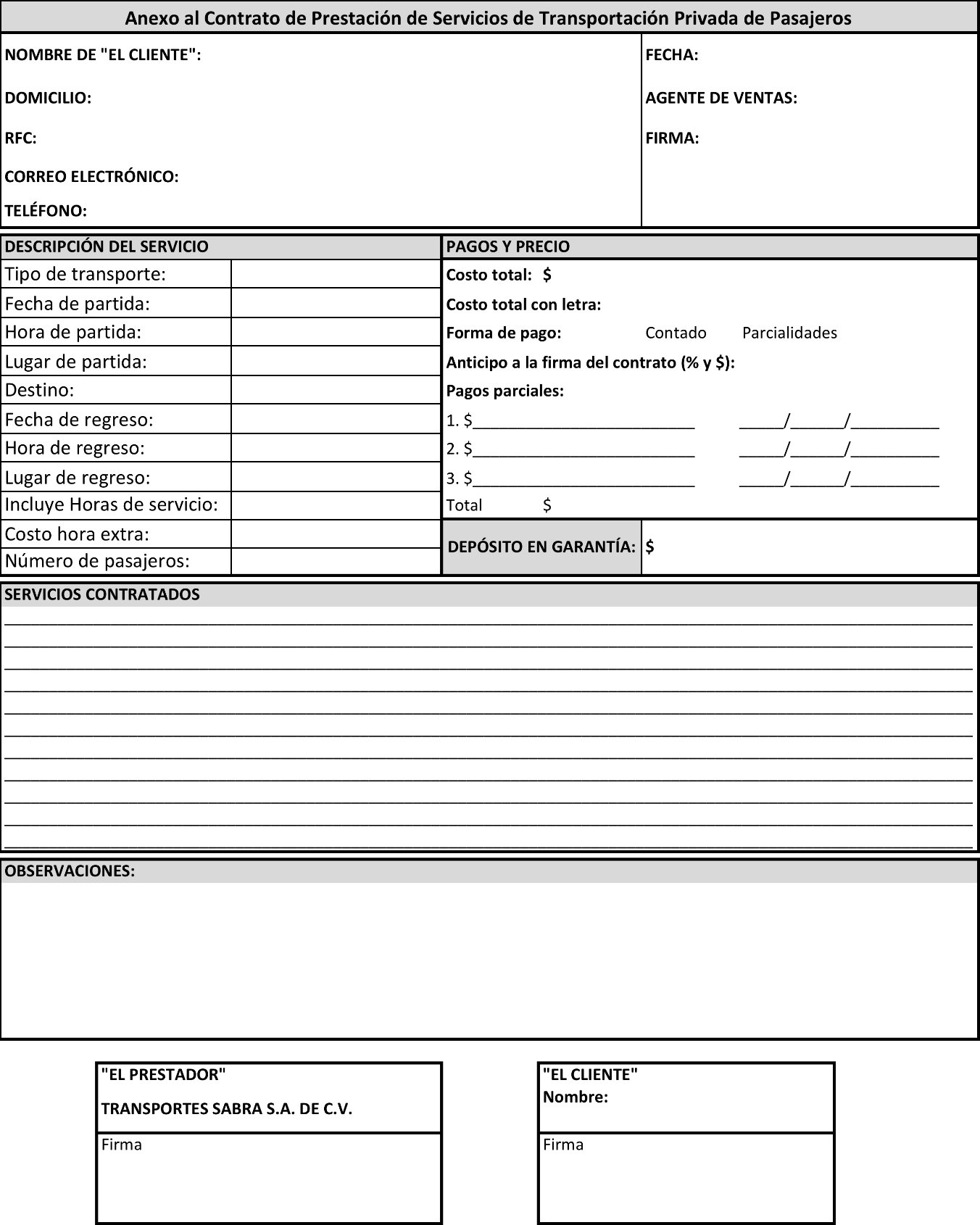 “EL PRESTADOR”“EL CLIENTE”______________________________________________________________________TRANSPORTES SABRA S.A. DE C.V.
Nombre: